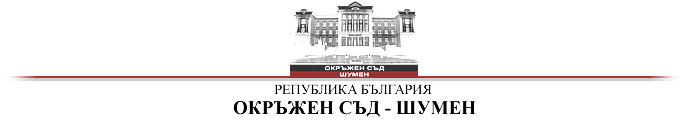 З  А  П  О  В  Е  ДРД-07№ 71/04.05.2020 г.София Радославова – Административен ръководител - председател на Окръжен съд - Шумен на основание чл.86 ал.1, т.1  от Закона за съдебната власт във връзка с решение на СК на ВСС по т.1.3. от протокол № 14/28.04.2020 г.Н А Р Е Ж Д А М :1.По насрочените за разглеждане в открити съдебни заседания дела да се изготвят справки за наличие на данни за телефони и електронни адреси на призованите лица. При наличие на такива данни призоваването на лицата да се извършва по телефон или по електронен път от дежурните деловодители и съдебни секретари. Изпращането на съобщения и съдебни книжа при възможност да се извършва по електронен път.2.Справките по т.1 да се извършат на 07.05.2020 г. и 08.05.2020 г. от съдебните помощници.3.При липса на посочен по делото телефон или електронен адрес, призовки, съобщения и съдебни книжа да се връчват или изпращат на хартиен носител.4.Призовкарите при изпълнение на служебните си задължения да използват лични предпазни средства – маски, ръкавици, дезинфектанти, а при необходимост и шлемове. 5.На интернет страницата на съда да се постави съобщение, с което гражданите да бъдат уведомени, че започва връчването на призовки и съобщения. Контрол по изпълнение на Заповедта ще се извършва от Административния  ръководител – Председател на ОСШ. Със Заповедта да се запознаят всички магистрати, съдебни помощници,  съдебни деловодители и съдебни секретари  от Окръжен съд – Шумен.					СОФИЯ РАДОСЛАВОВА:АДМИНИСТРАТИВЕН РЪКОВОДИТЕЛ -                                     		ПРЕДСЕДАТЕЛ НА 					ОКРЪЖЕН СЪД - ШУМЕН  